CRUCIVIRUS/4: 
Xké? al tempo del Virus 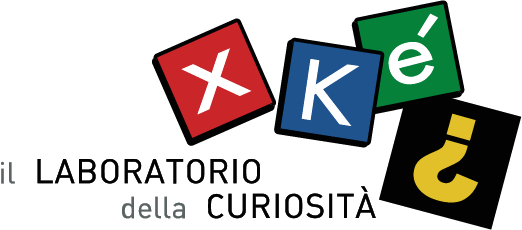 